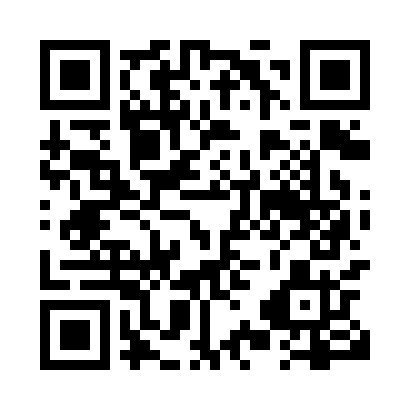 Prayer times for Beaver Bank, Nova Scotia, CanadaWed 1 May 2024 - Fri 31 May 2024High Latitude Method: Angle Based RulePrayer Calculation Method: Islamic Society of North AmericaAsar Calculation Method: HanafiPrayer times provided by https://www.salahtimes.comDateDayFajrSunriseDhuhrAsrMaghribIsha1Wed4:306:041:126:128:219:552Thu4:286:021:126:138:229:573Fri4:266:011:126:138:239:584Sat4:245:591:116:148:2410:005Sun4:225:581:116:158:2510:026Mon4:205:571:116:168:2710:047Tue4:185:551:116:168:2810:058Wed4:165:541:116:178:2910:079Thu4:155:531:116:188:3010:0910Fri4:135:511:116:188:3110:1111Sat4:115:501:116:198:3310:1212Sun4:095:491:116:208:3410:1413Mon4:075:481:116:208:3510:1614Tue4:065:471:116:218:3610:1715Wed4:045:461:116:228:3710:1916Thu4:025:441:116:228:3810:2117Fri4:015:431:116:238:3910:2218Sat3:595:421:116:248:4110:2419Sun3:585:411:116:248:4210:2620Mon3:565:401:116:258:4310:2721Tue3:555:401:116:268:4410:2922Wed3:535:391:116:268:4510:3123Thu3:525:381:126:278:4610:3224Fri3:505:371:126:278:4710:3425Sat3:495:361:126:288:4810:3526Sun3:485:351:126:298:4910:3727Mon3:465:351:126:298:5010:3828Tue3:455:341:126:308:5110:4029Wed3:445:331:126:308:5210:4130Thu3:435:331:126:318:5210:4331Fri3:425:321:136:318:5310:44